Publicado en ciudad de México el 10/04/2019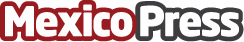 Con reestructura de deuda pública: estiman ahorros de 3 Mil 500 mdp en ChihuahuaDe acuerdo con Javier Corral, Gobernador del Estado, estos recursos serán destinados a un plan de obra pública que ya se está preparando. López Elías Finanzas Públicas fue el Despacho que colaboró con el Secretario de Hacienda del estado, Arturo Fuentes Vélez, quienes afirman, se logró reducir en 50% la sobretasa para 28 mil mdpDatos de contacto:Nota de prensa publicada en: https://www.mexicopress.com.mx/con-reestructura-de-deuda-publica-estiman Categorías: Derecho Finanzas Sociedad Consumo Urbanismo http://www.mexicopress.com.mx